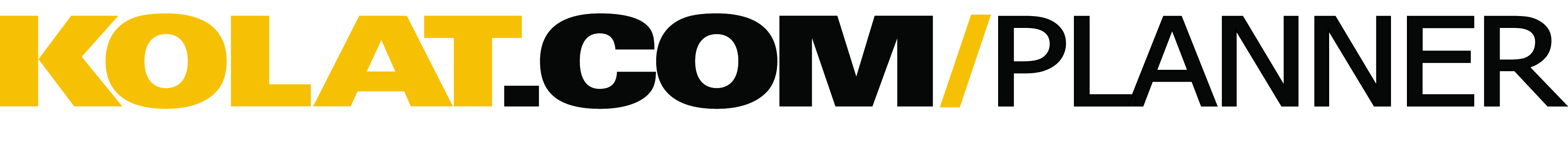 User Name:  Clinton Davis
Coaching Background (level, year exp., etc.):  12th season at Utica High School, Michigan
Training Level:  High School
Wrestling Style:  Collegiate

Session Goal:  Top Position Half Nelson

Approx. Warm-Up Time:  20 min

Warm-Up Design:  Room jogTumblingStance & Motionlight drill neutral position
Approx. Technique/Drilling Time:  40 min

Technique/Drilling Design:  Top PositionFollow Drill/Keep down drillChop/Tight waist breakdownTeach Half-nelson/Drill
Clips Used During Session:Wrist Half Nelson Opponent FlatRiding Explanation​Chop Breakdown Proper Pressure Finish
Approx. Live Wrestling:  20 min

Live Wrestling Design:  3 man group takedowns, winner stays in (10min) Quick drink 3 man group Top/Bottom/Out (30 second goes) (10 min total)

Approx. Conditioning Time:  15 min

Conditioning Design:  Body weight circuits All Together20 push ups40 crunches20 wide push ups40 crunches20 diamond push ups40 crunchesSplit up 2 groups Group 1: (chin up bars)20 s pull ups20 s leg raises
Group 2 (on mats):30s split squats30s mountain climbers
Switch group 1 and 2
Copyright © 2015 Kolat.com LLCTotal Practice Time Approx. 90 MinutesCopyright © 2015 Kolat.com LLC